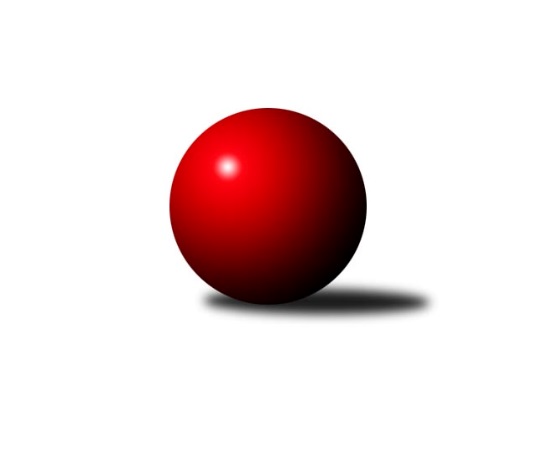 Č.9Ročník 2017/2018	18.11.2017Nejlepšího výkonu v tomto kole: 2729 dosáhlo družstvo: SK Skalice u Č. Lípy Severočeská divize 2017/2018Výsledky 9. kolaSouhrnný přehled výsledků:TJ Sokol Blíževedly	- TJ Bižuterie Jablonec n. N.	3:5	2408:2437	6.0:6.0	17.11.SK Děčín	- Sokol Spořice	7:1	2487:2426	8.0:4.0	18.11.SK Skalice u Č. Lípy 	- TJ Kovostroj Děčín	7:1	2729:2503	10.0:2.0	18.11.TJ KK Louny	- SKK Bohušovice B	6:2	2637:2592	8.0:4.0	18.11.TJ Jiskra Nový Bor	- SK Plaston Šluknov	7:1	2459:2390	10.0:2.0	18.11.KK Hvězda Trnovany B	- TJ Doksy	6:2	2637:2521	8.0:4.0	18.11.Tabulka družstev:	1.	TJ Jiskra Nový Bor	9	7	1	1	48.0 : 24.0 	67.5 : 40.5 	 2608	15	2.	KK Hvězda Trnovany B	9	7	0	2	45.5 : 26.5 	59.0 : 49.0 	 2560	14	3.	SKK Bohušovice B	9	5	3	1	43.0 : 29.0 	57.5 : 50.5 	 2493	13	4.	SK Děčín	9	5	1	3	43.5 : 28.5 	63.5 : 44.5 	 2476	11	5.	TJ KK Louny	9	5	0	4	39.5 : 32.5 	53.5 : 54.5 	 2490	10	6.	SK Skalice u Č. Lípy	9	5	0	4	39.0 : 33.0 	58.0 : 50.0 	 2459	10	7.	TJ Bižuterie Jablonec n. N.	9	4	0	5	36.0 : 36.0 	55.0 : 53.0 	 2477	8	8.	Sokol Spořice	9	3	2	4	31.0 : 41.0 	50.5 : 57.5 	 2454	8	9.	TJ Kovostroj Děčín	9	3	0	6	28.0 : 44.0 	49.5 : 58.5 	 2510	6	10.	TJ Doksy	9	2	1	6	32.0 : 40.0 	51.5 : 56.5 	 2480	5	11.	TJ Sokol Blíževedly	9	2	0	7	24.5 : 47.5 	41.0 : 67.0 	 2396	4	12.	SK Plaston Šluknov	9	2	0	7	22.0 : 50.0 	41.5 : 66.5 	 2454	4Podrobné výsledky kola:	 TJ Sokol Blíževedly	2408	3:5	2437	TJ Bižuterie Jablonec n. N.	Vlastimil Václavík	 	 204 	 224 		428 	 2:0 	 398 	 	193 	 205		Zdeněk Vokatý	Pavel Hájek	 	 205 	 203 		408 	 2:0 	 381 	 	197 	 184		Jiří Tůma	Radim Houžvička	 	 170 	 166 		336 	 0:2 	 416 	 	195 	 221		Václav Vlk	Petr Guth	 	 202 	 225 		427 	 1:1 	 405 	 	216 	 189		Miroslav Pastyřík	Alois Veselý	 	 171 	 227 		398 	 1:1 	 417 	 	197 	 220		Jan Zeman	Veronika Čermáková	 	 206 	 205 		411 	 0:2 	 420 	 	212 	 208		Filip Honsrozhodčí: Nejlepší výkon utkání: 428 - Vlastimil Václavík	 SK Děčín	2487	7:1	2426	Sokol Spořice	Petr Kramer	 	 190 	 227 		417 	 1:1 	 408 	 	203 	 205		Jiří Wetzler	Martin Ledwoň	 	 198 	 186 		384 	 1:1 	 387 	 	204 	 183		Milan Polcar	Miloslav Plíšek	 	 207 	 213 		420 	 2:0 	 396 	 	197 	 199		Štefan Kutěra	Pavel Čubr	 	 201 	 214 		415 	 1:1 	 409 	 	202 	 207		Václav Kordulík	Vladimír Beneš	 	 219 	 220 		439 	 2:0 	 419 	 	211 	 208		Oldřich, st. Lukšík st.	Radek Mach	 	 212 	 200 		412 	 1:1 	 407 	 	202 	 205		Horst Schmiedlrozhodčí: Nejlepší výkon utkání: 439 - Vladimír Beneš	 SK Skalice u Č. Lípy 	2729	7:1	2503	TJ Kovostroj Děčín	Ladislav, ml. Javorek ml.	 	 219 	 226 		445 	 2:0 	 413 	 	217 	 196		Tomáš Novák	Libor Hrnčíř	 	 218 	 241 		459 	 2:0 	 429 	 	216 	 213		Tomáš Mrázek	Jiří Piskáček	 	 202 	 242 		444 	 1:1 	 433 	 	204 	 229		Pavel Piskoř	Jiří Šácha	 	 191 	 238 		429 	 1:1 	 438 	 	219 	 219		Pavel Jablonický	Robert Häring	 	 239 	 243 		482 	 2:0 	 390 	 	178 	 212		Petr Veselý	Oldřich Vlasák	 	 225 	 245 		470 	 2:0 	 400 	 	198 	 202		Ladislav Bírovkarozhodčí: Nejlepší výkon utkání: 482 - Robert Häring	 TJ KK Louny	2637	6:2	2592	SKK Bohušovice B	Patrik Lojda	 	 227 	 251 		478 	 1:1 	 469 	 	229 	 240		Radek Šípek	Rudolf Hofmann	 	 233 	 232 		465 	 2:0 	 445 	 	220 	 225		Martin Perníček	Miloš Chovanec	 	 199 	 217 		416 	 1:1 	 426 	 	217 	 209		Ladislav Koláček	Radek Jung	 	 205 	 227 		432 	 1:1 	 456 	 	234 	 222		Jaroslav Chvojka	František Pfeifer	 	 195 	 226 		421 	 2:0 	 380 	 	171 	 209		Vladimír Chrpa	Petr Pop	 	 227 	 198 		425 	 1:1 	 416 	 	196 	 220		Anna Houdkovározhodčí: Nejlepší výkon utkání: 478 - Patrik Lojda	 TJ Jiskra Nový Bor	2459	7:1	2390	SK Plaston Šluknov	Martin Kortan	 	 222 	 221 		443 	 2:0 	 417 	 	214 	 203		František Tomík	Michal Gajdušek	 	 198 	 190 		388 	 0:2 	 437 	 	214 	 223		Jan Sklenář	Lenka Kohlíčková	 	 204 	 204 		408 	 2:0 	 388 	 	198 	 190		Jitka Jonášová	Alena Dunková	 	 210 	 213 		423 	 2:0 	 397 	 	206 	 191		Václav Kořánek	Petr Kout	 	 194 	 188 		382 	 2:0 	 378 	 	193 	 185		Radek Marušák	Petr Kohlíček	 	 214 	 201 		415 	 2:0 	 373 	 	195 	 178		Jan Koldanrozhodčí: Nejlepší výkon utkání: 443 - Martin Kortan	 KK Hvězda Trnovany B	2637	6:2	2521	TJ Doksy	Vratislav Kubita	 	 221 	 242 		463 	 2:0 	 401 	 	196 	 205		Radek Kozák	Zdeněk Kandl	 	 221 	 230 		451 	 2:0 	 390 	 	218 	 172		Jiří Pádivý	Petr Kubita	 	 233 	 230 		463 	 2:0 	 443 	 	220 	 223		Jiří, st. Klíma st.	Petr Fabian	 	 214 	 213 		427 	 1:1 	 405 	 	236 	 169		Jaroslava Vacková	Martin Dolejší	 	 214 	 197 		411 	 0:2 	 454 	 	232 	 222		Václav Paluska	Roman Voráček	 	 219 	 203 		422 	 1:1 	 428 	 	214 	 214		Jiří Kuricrozhodčí: Nejlepšího výkonu v tomto utkání: 463 kuželek dosáhli: Vratislav Kubita, Petr KubitaPořadí jednotlivců:	jméno hráče	družstvo	celkem	plné	dorážka	chyby	poměr kuž.	Maximum	1.	Petr Fabian 	KK Hvězda Trnovany B	450.28	310.0	140.2	4.6	5/5	(493)	2.	Alena Dunková 	TJ Jiskra Nový Bor	446.92	299.8	147.1	3.1	5/5	(491)	3.	Radek Šípek 	SKK Bohušovice B	446.13	299.5	146.6	3.1	6/6	(469)	4.	Petr Kohlíček 	TJ Jiskra Nový Bor	443.92	303.9	140.0	3.4	5/5	(460)	5.	Martin Kortan 	TJ Jiskra Nový Bor	443.04	295.0	148.0	3.9	5/5	(496)	6.	Jiří, st. Klíma  st.	TJ Doksy	442.25	298.7	143.5	4.3	6/6	(509)	7.	Petr Kubita 	KK Hvězda Trnovany B	441.00	295.6	145.4	3.3	5/5	(465)	8.	Patrik Lojda 	TJ KK Louny	433.96	300.9	133.0	4.4	5/5	(492)	9.	Jitka Rollová 	TJ KK Louny	432.13	295.9	136.2	5.8	4/5	(492)	10.	Miloslav Plíšek 	SK Děčín	431.00	295.8	135.2	5.0	5/5	(450)	11.	Radek Mach 	SK Děčín	430.92	298.2	132.7	4.3	5/5	(468)	12.	Petr Kout 	TJ Jiskra Nový Bor	428.80	297.4	131.4	3.5	5/5	(461)	13.	Martin Perníček 	SKK Bohušovice B	428.13	294.2	134.0	3.7	6/6	(454)	14.	Tomáš Novák 	TJ Kovostroj Děčín	427.96	288.9	139.0	4.4	6/6	(450)	15.	Oldřich, st. Lukšík  st.	Sokol Spořice	427.17	292.0	135.2	3.4	6/6	(446)	16.	Pavel Piskoř 	TJ Kovostroj Děčín	427.08	290.4	136.7	4.4	6/6	(446)	17.	Jiří Kuric 	TJ Doksy	426.33	293.1	133.2	3.6	5/6	(455)	18.	Lenka Kohlíčková 	TJ Jiskra Nový Bor	425.52	293.4	132.1	6.2	5/5	(445)	19.	Jiří Pachl 	TJ Bižuterie Jablonec n. N.	425.45	290.7	134.8	3.6	5/6	(452)	20.	Oldřich Vlasák 	SK Skalice u Č. Lípy 	424.06	288.5	135.6	4.7	4/5	(470)	21.	Ladislav Bírovka 	TJ Kovostroj Děčín	423.78	296.4	127.3	7.6	6/6	(447)	22.	Miroslav Pastyřík 	TJ Bižuterie Jablonec n. N.	422.92	290.3	132.7	4.5	6/6	(462)	23.	Václav Vlk 	TJ Bižuterie Jablonec n. N.	422.38	285.7	136.7	3.2	6/6	(455)	24.	Jiří Přeučil 	TJ Sokol Blíževedly	421.38	288.0	133.4	6.8	4/5	(448)	25.	Radek Marušák 	SK Plaston Šluknov	420.80	295.5	125.4	4.8	5/6	(451)	26.	Veronika Čermáková 	TJ Sokol Blíževedly	420.40	287.1	133.3	6.2	5/5	(455)	27.	Michal Gajdušek 	TJ Jiskra Nový Bor	419.84	292.5	127.4	8.3	5/5	(448)	28.	Václav Paluska 	TJ Doksy	419.40	283.3	136.2	4.5	5/6	(454)	29.	Robert Häring 	SK Skalice u Č. Lípy 	418.88	287.9	131.0	5.4	5/5	(482)	30.	Filip Hons 	TJ Bižuterie Jablonec n. N.	418.60	289.7	128.9	4.5	5/6	(429)	31.	Petr Kramer 	SK Děčín	418.48	286.8	131.6	4.2	5/5	(452)	32.	Ladislav, ml. Javorek  ml.	SK Skalice u Č. Lípy 	418.36	296.4	122.0	9.1	5/5	(474)	33.	Jaroslav Chvojka 	SKK Bohušovice B	416.29	289.4	126.9	5.0	6/6	(456)	34.	Jiří Šácha 	SK Skalice u Č. Lípy 	415.85	293.1	122.8	7.8	5/5	(439)	35.	Vratislav Kubita 	KK Hvězda Trnovany B	415.76	296.5	119.2	7.9	5/5	(463)	36.	Radek Kandl 	KK Hvězda Trnovany B	415.75	293.3	122.5	6.5	4/5	(428)	37.	Jiří Pádivý 	TJ Doksy	415.75	293.5	122.3	5.7	6/6	(450)	38.	František Tomík 	SK Plaston Šluknov	415.44	287.9	127.6	5.9	6/6	(442)	39.	Pavel Jablonický 	TJ Kovostroj Děčín	414.56	282.6	131.9	5.7	6/6	(438)	40.	Horst Schmiedl 	Sokol Spořice	413.73	289.9	123.8	7.1	5/6	(434)	41.	Tomáš Mrázek 	TJ Kovostroj Děčín	412.58	289.2	123.4	7.7	6/6	(429)	42.	Zdeněk Vokatý 	TJ Bižuterie Jablonec n. N.	412.50	285.3	127.2	5.9	6/6	(480)	43.	Václav Kořánek 	SK Plaston Šluknov	412.44	281.7	130.8	5.9	6/6	(437)	44.	Anna Houdková 	SKK Bohušovice B	412.00	286.2	125.8	6.8	6/6	(438)	45.	Štefan Kutěra 	Sokol Spořice	411.75	290.5	121.3	7.3	6/6	(448)	46.	Jan Sklenář 	SK Plaston Šluknov	411.27	283.9	127.4	7.0	5/6	(437)	47.	Vladimír Beneš 	SK Děčín	410.68	293.2	117.5	9.1	5/5	(451)	48.	Pavel Čubr 	SK Děčín	409.84	290.3	119.6	8.3	5/5	(465)	49.	Václav, ml. Valenta  ml.	TJ KK Louny	409.75	294.0	115.8	7.0	4/5	(438)	50.	Jaroslava Vacková 	TJ Doksy	407.88	288.0	119.8	8.9	6/6	(429)	51.	Miloš Chovanec 	TJ KK Louny	407.50	275.7	131.9	5.8	5/5	(452)	52.	Václav Kordulík 	Sokol Spořice	406.38	279.2	127.2	7.8	6/6	(467)	53.	Jitka Jonášová 	SK Plaston Šluknov	406.11	283.4	122.7	5.7	6/6	(442)	54.	Petr Veselý 	TJ Kovostroj Děčín	405.94	278.4	127.6	8.3	4/6	(434)	55.	Jan Zeman 	TJ Bižuterie Jablonec n. N.	404.15	279.4	124.8	7.6	5/6	(462)	56.	Eduard, ml. Kezer  ml.	SK Skalice u Č. Lípy 	403.90	288.4	115.5	8.6	5/5	(444)	57.	Ladislav Koláček 	SKK Bohušovice B	402.83	278.7	124.1	7.1	6/6	(446)	58.	Milan Polcar 	Sokol Spořice	399.83	280.6	119.2	7.2	6/6	(430)	59.	Pavel Hájek 	TJ Sokol Blíževedly	399.56	274.9	124.6	7.2	5/5	(430)	60.	Jiří Wetzler 	Sokol Spořice	398.92	279.7	119.2	8.4	6/6	(437)	61.	František Pfeifer 	TJ KK Louny	397.76	275.0	122.8	8.2	5/5	(474)	62.	Jan Koldan 	SK Plaston Šluknov	394.25	278.5	115.8	8.8	4/6	(416)	63.	Vladimír Chrpa 	SKK Bohušovice B	387.15	273.6	113.6	10.8	5/6	(460)	64.	Josef Matějka 	TJ Sokol Blíževedly	383.80	272.9	110.9	10.5	5/5	(408)	65.	Jiří Kucej 	TJ Doksy	383.80	274.2	109.7	10.4	5/6	(403)	66.	Ivan Novotný 	SK Děčín	376.40	272.4	104.0	12.0	5/5	(419)	67.	Jiří Tůma 	TJ Bižuterie Jablonec n. N.	373.92	270.0	103.9	11.1	4/6	(426)	68.	Ludmila Tomášková 	TJ Sokol Blíževedly	373.50	266.3	107.3	14.0	4/5	(421)		Libor Hrnčíř 	SK Skalice u Č. Lípy 	447.50	303.5	144.0	4.8	1/5	(459)		Rudolf Hofmann 	TJ KK Louny	441.38	301.0	140.4	7.8	2/5	(465)		Martin Bergerhof 	KK Hvězda Trnovany B	439.00	288.0	151.0	2.5	2/5	(445)		Bohumil Navrátil 	KK Hvězda Trnovany B	438.17	298.8	139.3	7.0	2/5	(477)		Radek Jung 	TJ KK Louny	430.22	299.2	131.0	8.2	3/5	(447)		Petr Guth 	TJ Sokol Blíževedly	426.13	300.8	125.3	5.7	3/5	(430)		Zdeněk Kandl 	KK Hvězda Trnovany B	421.92	285.5	136.4	5.0	3/5	(474)		Roman Voráček 	KK Hvězda Trnovany B	419.00	286.5	132.5	3.0	2/5	(454)		Alois Veselý 	TJ Sokol Blíževedly	418.78	284.8	134.0	2.9	3/5	(450)		Vlastimil Václavík 	TJ Sokol Blíževedly	416.00	296.7	119.3	5.3	1/5	(428)		Eliška Marušáková 	SK Plaston Šluknov	414.67	299.8	114.8	6.2	3/6	(427)		Petr Staněk 	TJ Kovostroj Děčín	414.67	292.2	122.5	5.5	2/6	(429)		Martin Dolejší 	KK Hvězda Trnovany B	414.60	282.2	132.4	4.6	3/5	(441)		Marcela Plavcová 	TJ Sokol Blíževedly	411.00	286.0	125.0	6.0	1/5	(411)		Miroslav Sodomka 	TJ KK Louny	409.50	280.5	129.0	5.5	2/5	(418)		Roman Slavík 	TJ Kovostroj Děčín	409.00	253.0	156.0	1.0	1/6	(409)		Petr Andres 	Sokol Spořice	408.00	288.0	120.0	12.0	1/6	(408)		Jiří Piskáček 	SK Skalice u Č. Lípy 	403.40	291.0	112.4	9.5	3/5	(477)		Radek Kozák 	TJ Doksy	398.00	283.0	115.0	12.0	2/6	(401)		Petr Pop 	TJ KK Louny	392.22	277.6	114.7	11.2	3/5	(425)		Jiří Martínek 	SKK Bohušovice B	392.00	298.0	94.0	11.0	1/6	(392)		Martin Ledwoň 	SK Děčín	384.00	277.0	107.0	9.0	1/5	(384)		Zdeněk Jonáš 	SK Plaston Šluknov	381.38	275.0	106.4	11.0	2/6	(415)		Milan Mestek 	Sokol Spořice	376.00	265.0	111.0	15.5	2/6	(400)		Miloš Merkl 	TJ Sokol Blíževedly	372.00	267.0	105.0	15.0	1/5	(372)		Petr Tregner 	SK Skalice u Č. Lípy 	369.00	260.5	108.5	14.5	2/5	(413)		Jiří, ml. Klíma  ml.	TJ Doksy	351.00	248.0	103.0	13.0	2/6	(369)		Radim Houžvička 	TJ Sokol Blíževedly	336.00	256.0	80.0	19.0	1/5	(336)		Stanislava Hřebenová 	TJ Sokol Blíževedly	315.00	221.0	94.0	14.0	1/5	(315)Sportovně technické informace:Starty náhradníků:registrační číslo	jméno a příjmení 	datum startu 	družstvo	číslo startu1873	Petr Kramer	18.11.2017	SK Děčín	9x16026	Petr Fabian	18.11.2017	KK Hvězda Trnovany B	11x12160	Anna Houdková	18.11.2017	SKK Bohušovice B	9x
Hráči dopsaní na soupisku:registrační číslo	jméno a příjmení 	datum startu 	družstvo	Program dalšího kola:10. kolo24.11.2017	pá	17:00	SK Děčín - KK Hvězda Trnovany B	24.11.2017	pá	17:00	TJ Sokol Blíževedly - Sokol Spořice	24.11.2017	pá	17:00	SKK Bohušovice B - TJ Kovostroj Děčín	25.11.2017	so	9:00	SK Skalice u Č. Lípy  - SK Plaston Šluknov	25.11.2017	so	9:00	TJ KK Louny - TJ Bižuterie Jablonec n. N.	25.11.2017	so	12:00	TJ Jiskra Nový Bor - TJ Doksy	Nejlepší šestka kola - absolutněNejlepší šestka kola - absolutněNejlepší šestka kola - absolutněNejlepší šestka kola - absolutněNejlepší šestka kola - dle průměru kuželenNejlepší šestka kola - dle průměru kuželenNejlepší šestka kola - dle průměru kuželenNejlepší šestka kola - dle průměru kuželenNejlepší šestka kola - dle průměru kuželenPočetJménoNázev týmuVýkonPočetJménoNázev týmuPrůměr (%)Výkon2xRobert HäringSK Skalice4824xPatrik LojdaTJ KK Louny109.694784xPatrik LojdaTJ KK Louny4781xRobert HäringSK Skalice109.674824xOldřich VlasákSK Skalice4704xMartin KortanNový Bor109.284434xRadek ŠípekBohušovice4692xVratislav KubitaTrnovany108.084633xRudolf HofmannTJ KK Louny4652xPetr KubitaTrnovany108.084632xVratislav KubitaTrnovany4631xJan SklenářŠluknov107.8437